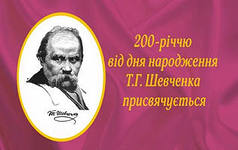 Актова зала прикрашена стіннівками, присвяченими ювілею від дня народження Т.Г.Шевченка.Кожен із учасників свята декламує вірші, цитати на авансцені, для цього вони поступово збираються на сцені у гурт півколом.Камерне виконання учнівських творів, присвячених творчості Т.Шевченка Учні виконують пісню В.Книш “Наш пісенний рай”.Ведуча: “Я вас вітаю з березневим днем! І все-таки зійдуть сніги - і нам привітно усміхнуться дерева своїм листям, трава і квіти... І прилетять гуси-лебеді...Такого ж березневого дня колись принесли лелеки до кріпацької хати маленького хлопчика. Його назвали Тарасом. Ріс він швидко і дивувався красі, бо вмів її бачити.”Пісня В.Книш “Звіримо думи з Тарасом” .1-й учень читає поезію “Не забудьмо козацькую славу!”: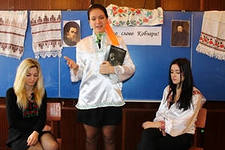 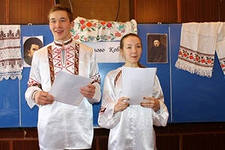 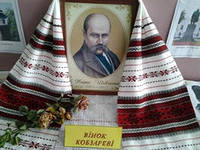 У степу татарин рище,                                      Дикий вітер стогне, свище.                   Враз знайшло вороже окоСелище, що так жорстокоЗараз буде вбите, зрите,Між колодками забитеІ журбою оповите,Жахом й страхом перебите...Вже ординці вниз збігають,Ген, із пагорба злітають,Мов шуліки, свою здобичЗ високості виглядають...Вже біжать по полю коніДо села, що в гаю-лоніРозстелилось на припоні...Б'ють копитами пшеницю -Стиглу, ярову пашницю,Що не вродить більше так!..Розсівають в полі мак...Враз блиснула рідна криця!Й там, де чистая криниця,Вийшло військо козаків -Запорізькіїх орлів.Ставши міцною стіною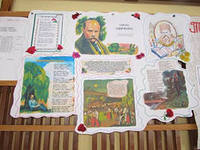 Й боронившись у двобою,І поклавши головою,Дехто впав у цім бою -Захистив сім'ю свою.Не забудьмо ж ми козачуВічну славу й вірну вдачу!Запорожці рятували рідні селаІ звільняли наших предків від навали...Не забудьмо ж міцну силу,Не забудьмо ж вічну славу,Щоб даремно не пропали,В наших душах не згасали!З'являються музи.1-а Муза (“Добрий день, Вкраїно!”):Добрий день, Вкраїно,Гарна й молода!..Ти садами вкрита,І цвітуть поля.Мати-Україно,Ти для нас - усе!Ми твоя родинаЙ шануємо тебе.Сонце - це обличчя,Сукня - це земля,Жито і пшениця -Русая коса.Подаєш ти рукуНам в потрібний час,Щоб не терпіти муки,Як кріпаки в минулий час.Тепер щасливі діти!Зростаємо ми всіІ будемо радітиУ ці щасливі дні!2-а Муза (“Пам'яті пращурів”) :На нашій славній УкраїніІще здавна народ страждав,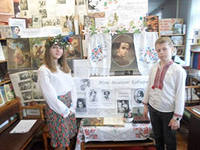 Від інших злих чужих народівВін лише муки діставав...Корився наш народ неволі,Завжди й повсюди - у ярмі...І жив він, як писав Шевченко,“На нашій, не своїй землі”.Ідуть роки, пливуть століття...І в мареві тих самих літНам хочеться сказати предкам:“Подяка щира вам усім!Подяка всім, хто УкраїнуСвоїм життям обороняв!Подяка й тим,Хто нашу землюУ власних віршах прославляв!Про славні-пречудові твори“Чужі” почують ще не раз!Можливо, завдяки тим творамПоважатимуть і нас.1-й учень (“Звеличмо Україну!”):Щоб була в нас УкраїнаЗавжди молодою,А мова - вічною,А пісня - гучною,Станьмо разом всі докупиЖивою стіною,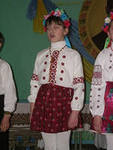 Захистимо нашу долюВід свавілля бою!Збережімо рідну мову,Державність і славу!Це ми з вами - браття й сестри -Маємо по праву.Боронили наші предкиЇї власним тілом,Підіймали вище духом,А звільняли - ділом.Тож не даймо чорним чварам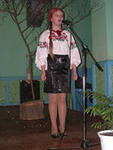 Зайти до нас в хату, А звеличимо Вкраїну,Щоб стала багата!Ведуча: ”Синові моєму Тарасові зі спадщини після мене нічого не треба. Він не буде людиною абиякою, з нього вийде або щось дуже добре, або велике ледащо; для нього спадщина по мені... нічого не значитиме.” По смерті батьків малого Тараса взяли під свої крила дві музи - Муза живопису та Муза поезії, - щоб зростити і повести у вічність:Ой горе тому лебедоньку самому,Що поросло біле пір'я на ньому...”2-й учень (“Душа Великого Кобзаря - про Батьківщину” - автор Фостяк Світлана):Боже, бачиш - Україна!Це - наша країна.Чуєш, Боже, - пісня ллється!То наша родина.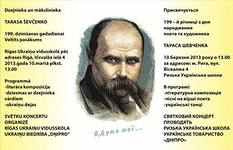 То заплаче, то сміється,Наче та дитина...Раз застало її горе, Другий раз - вже й смішно,Бо робить одне й те самеНаче й надто грішно...Та підемо лишень, Боже,Подивимось далі:Онде й Київ -То столиця теперішніх панів.Та подивимось на села,Ті гарненькі, милі,Що колись жили в них людиЙ потім залишили...Скрізь - високі, наче скелі,Величні будинки,Що вночі горять, як свічки,А вдень - як крижинки.Де й поділись тії села!..Тільки - десь, місцями...Але вже не ті, що булиЗ вишнями-садками...1-й учень ( “Майбутнє України”):У майбутньому я бачу Україну,У майбутньому я нею в ній живу.Гаї густі, поля, шовкові ниви!..Я мрію в них - і все це наяву.Блакитний небосхил величний,Чистіший зоряних висот.Цей краєвид просторий, вічний,Дорожчий людям буде за всіх чеснот.Я бачу віру, правду і натхнення,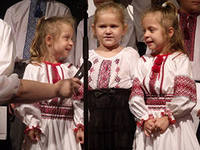 Що всюди: тут і там - і скрізь.Й немає сірого, як попіл, хмаровиння,Що в нас було колись...Усі щасливі, радісні, привітніТа рідну мову пестять на вустах!Вже почали горіть “вогні досвітні”,Що Україні вірний вкажуть шлях!Пісня В. Книш “Мова нашого народу”.2-й учень (“Т.Г.Шевченку присвячується”):Багато слів уже сказали,Багато книг надрукували...А скільки можуть ще сказати,Щоб ще гучніше прославляти!Але чому ж не визнавали,Чому тоді не цінували,Коли Ти міг іще творить,Коли Ти міг в цім світі жить?!О ні, прості всі люди знали,Тому Тебе всі поважали,Бо паничів Ти не боявсяІ за селян всіх заступався.А правда з уст Твоїх луналаІ панству зовсім не давалаСпокійно житьІ чорнії діла вершить.Тому в тюремні казематиТа до Сибіру у солдатиТебе так часто відряджали,Щоб там навчався ти мовчати.Хтось скаже:“Устрій був зухвалий,Тому Його так зневажали...”А може, і сьогодні,Якби вродивсь такий смільчак,Його б не обминув Твій шлях...3-й учень (“Про поему “Катерина”):Кобзар твором отим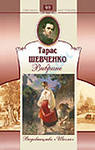 Нам хотів показати, Що багатших за себеНе варто кохати.Хоч насправді для того,Щоб щиро кохать,Можна всі перешкоди разом подолать.Соціальна нерівність - насправді пусте.Головне - почуття,А все інше прийде!(2-й і 3-й учні відходять.)1-а Дума (“Кохання Катерини”):Офіцера Катря полюбила...Проти волі батька все робила:У садочку часто з любчиком гуляла,Лагідно до нього промовляла,З милим ночувати залишаласьІ за вчинки свої не каралась.Згодом той москаль її покинув.Сподівалась дівчина: не згинув!Береже під серцем, як скарбницю,Їх із офіцером таємницю.А коли дитина народилась,Жінка гіркими сльозами вмилась.Від доньки рідня вся відцуралась -Катря за помилки вже карталась...Про що ж люба доня міркувала,Коли у садочку ночувала?!Довелось покинуть те, що мала:Не на втіху - на біду - матір'ю стала!Зустріч з милим її згубила -Сиротиною дитину залишила...Ось синок Катрі підріс,Бачив він багато сліз...Офіцер про все забув,Мабуть, безсердечним був.4-а учениця (“Про творчість Великого Кобзаря”):У творах Шевченка гірка правда розкрита,Бо наша країна сльозами полита...Писав він про те, що в душі наболіло,І мріяв, щоб сонечко завжди нас гріло.Він прагнув відкрити нам з вами очі!З тих пір пролетіли незлічені ночі...Мабуть, його мрії все ж не здійснились,І очі в нас на цей час “не відкрились”!І все ж у душі ще тліє надія,Що все ж таки збудеться Генія мрія,Що ми безтурботно колись заживемо,По хвилі життя в ті часи допливемо!(Учениця відходить.)5-а учениця (“Шевченкові думи”):Шевченко думами своїмиНадію в нас колись вселяв,Що буде наша Україна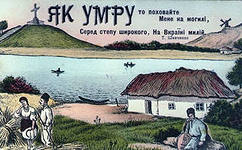 Цвісти серед усіх держав.Він бачив в мріях БатьківщинуБагату щедрості й добра,Що нам палку дає надіюНа кращий час і майбуття.Були тортури та невдачіУ долі нашого митця,Але він світ тяжкий той бачивУ своїх творах до кінця.Тепер держава не змінилась:І зараз бідна та сумна...Лише кріпацтво відмінилосьЙ татарської орди нема.Таке-то життя в Україні,У цій родючій Батьківщині,Що нас годує та роститьІ біль той, завданий людьми, терпить...Ті мрії, сповнені надії,У думах нашого митця ще не збулися,Але, може, країна наша процвітеВ майбутньому, як квітка ружі...